FORMULARZ KONSULTACJI 
do Projektu Programu Współpracy Gminy Piątnica
z Organizacjami Pozarządowymi na rok 2023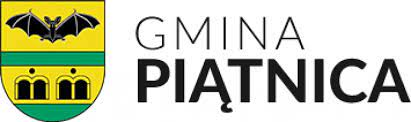 GMINA PIĄTNICAul. Stawiskowska 53, 18-421 Piątnica Poduchownawww.gminapiatnica.plDane podmiotu zgłaszającego uwagi:Dane podmiotu zgłaszającego uwagi:Dane podmiotu zgłaszającego uwagi:Dane podmiotu zgłaszającego uwagi:Nazwa podmiotu:Adres:Nr telefonu:Adres e-mail:Imię i nazwisko osoby kontaktowej:Data wypełnienia:L.p.Zapis w Programie Współpracy Z 2022 roku, do którego zgłaszane są uwagi wraz z nr paragrafu, ustępu, punktuSugerowana zmiana (konkretna propozycja nowego brzmienia paragrafu, ustępu, punktu) ewentualnie propozycja nowego zapisu w projekcie Programu na 2023 rok nie istniejącego 
w Programie WspółpracyUzasadnienie wprowadzanych zmian